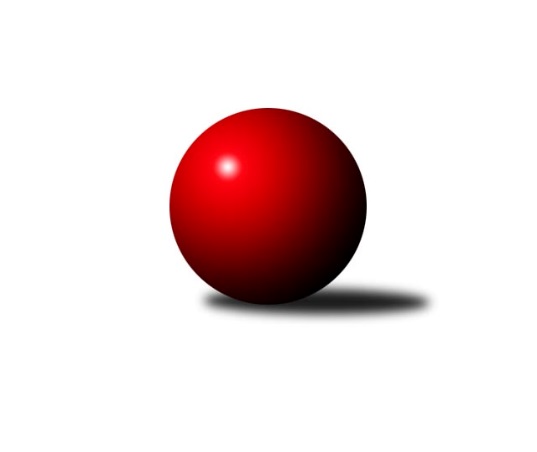 Č.21Ročník 2017/2018	16.7.2024 Východočeská divize 2017/2018Statistika 21. kolaTabulka družstev:		družstvo	záp	výh	rem	proh	skore	sety	průměr	body	plné	dorážka	chyby	1.	TJ Tesla Pardubice	20	15	2	3	213 : 107 	(135.5 : 104.5)	2660	32	1805	855	24.4	2.	SKK Třebechovice p. O.	21	14	2	5	206 : 130 	(145.5 : 106.5)	2636	30	1788	848	22	3.	KK Zálabák Smiřice	20	13	1	6	179 : 141 	(130.0 : 110.0)	2682	27	1813	869	28.7	4.	KK Vysoké Mýto	21	13	0	8	197 : 139 	(149.5 : 102.5)	2602	26	1778	824	26.4	5.	KK Dobruška	21	12	2	7	183 : 153 	(136.0 : 116.0)	2581	26	1765	817	33.2	6.	SKK České Meziříčí	21	12	1	8	188 : 148 	(130.5 : 121.5)	2618	25	1781	837	26.1	7.	TJ Start Rychnov n. Kn. B	21	12	0	9	174 : 162 	(130.5 : 121.5)	2565	24	1775	790	36.7	8.	TJ Dvůr Králové n. L.	21	9	1	11	170 : 166 	(129.0 : 123.0)	2603	19	1793	809	30.9	9.	TJ Červený Kostelec B	20	9	0	11	140 : 180 	(107.5 : 132.5)	2571	18	1764	807	30.2	10.	TJ Jiskra Hylváty	21	7	2	12	151 : 185 	(125.0 : 127.0)	2576	16	1760	816	31.9	11.	TJ Lokomotiva Trutnov B	21	7	1	13	152 : 184 	(117.5 : 134.5)	2557	15	1760	797	35.2	12.	TJ Nová Paka	20	5	1	14	127 : 193 	(101.0 : 139.0)	2533	11	1758	774	39.5	13.	SKK Vrchlabí B	21	5	1	15	126 : 210 	(101.0 : 151.0)	2545	11	1746	799	35.6	14.	TJ Sokol Rybník	21	5	0	16	114 : 222 	(101.5 : 150.5)	2542	10	1757	785	40.1Tabulka doma:		družstvo	záp	výh	rem	proh	skore	sety	průměr	body	maximum	minimum	1.	KK Vysoké Mýto	11	10	0	1	135 : 41 	(96.0 : 36.0)	2701	20	2770	2590	2.	SKK Třebechovice p. O.	11	9	2	0	128 : 48 	(85.5 : 46.5)	2613	20	2674	2535	3.	TJ Start Rychnov n. Kn. B	11	9	0	2	119 : 57 	(84.0 : 48.0)	2750	18	2834	2665	4.	KK Zálabák Smiřice	11	9	0	2	116 : 60 	(79.0 : 53.0)	2762	18	2832	2584	5.	TJ Tesla Pardubice	9	8	1	0	103 : 41 	(61.5 : 46.5)	2618	17	2658	2589	6.	SKK České Meziříčí	10	8	0	2	108 : 52 	(68.0 : 52.0)	2684	16	2796	2596	7.	KK Dobruška	10	8	0	2	104 : 56 	(72.5 : 47.5)	2757	16	2836	2675	8.	TJ Dvůr Králové n. L.	11	7	0	4	110 : 66 	(76.0 : 56.0)	2669	14	2790	2549	9.	TJ Lokomotiva Trutnov B	11	6	1	4	105 : 71 	(74.0 : 58.0)	2643	13	2760	2573	10.	TJ Červený Kostelec B	9	6	0	3	80 : 64 	(52.0 : 56.0)	2623	12	2706	2553	11.	SKK Vrchlabí B	10	5	1	4	82 : 78 	(53.5 : 66.5)	2576	11	2623	2513	12.	TJ Nová Paka	11	5	1	5	88 : 88 	(63.5 : 68.5)	2473	11	2602	2400	13.	TJ Jiskra Hylváty	10	4	1	5	79 : 81 	(58.0 : 62.0)	2614	9	2711	2514	14.	TJ Sokol Rybník	10	4	0	6	74 : 86 	(54.5 : 65.5)	2419	8	2477	2346Tabulka venku:		družstvo	záp	výh	rem	proh	skore	sety	průměr	body	maximum	minimum	1.	TJ Tesla Pardubice	11	7	1	3	110 : 66 	(74.0 : 58.0)	2664	15	2815	2488	2.	SKK Třebechovice p. O.	10	5	0	5	78 : 82 	(60.0 : 60.0)	2638	10	2791	2430	3.	KK Dobruška	11	4	2	5	79 : 97 	(63.5 : 68.5)	2565	10	2697	2396	4.	SKK České Meziříčí	11	4	1	6	80 : 96 	(62.5 : 69.5)	2612	9	2752	2411	5.	KK Zálabák Smiřice	9	4	1	4	63 : 81 	(51.0 : 57.0)	2674	9	2840	2515	6.	TJ Jiskra Hylváty	11	3	1	7	72 : 104 	(67.0 : 65.0)	2573	7	2768	2319	7.	KK Vysoké Mýto	10	3	0	7	62 : 98 	(53.5 : 66.5)	2592	6	2726	2407	8.	TJ Start Rychnov n. Kn. B	10	3	0	7	55 : 105 	(46.5 : 73.5)	2547	6	2756	2311	9.	TJ Červený Kostelec B	11	3	0	8	60 : 116 	(55.5 : 76.5)	2567	6	2692	2438	10.	TJ Dvůr Králové n. L.	10	2	1	7	60 : 100 	(53.0 : 67.0)	2596	5	2697	2502	11.	TJ Lokomotiva Trutnov B	10	1	0	9	47 : 113 	(43.5 : 76.5)	2548	2	2685	2348	12.	TJ Sokol Rybník	11	1	0	10	40 : 136 	(47.0 : 85.0)	2553	2	2666	2381	13.	TJ Nová Paka	9	0	0	9	39 : 105 	(37.5 : 70.5)	2539	0	2685	2351	14.	SKK Vrchlabí B	11	0	0	11	44 : 132 	(47.5 : 84.5)	2543	0	2668	2326Tabulka podzimní části:		družstvo	záp	výh	rem	proh	skore	sety	průměr	body	doma	venku	1.	TJ Tesla Pardubice	13	9	2	2	131 : 77 	(84.0 : 72.0)	2684	20 	6 	1 	0 	3 	1 	2	2.	SKK Třebechovice p. O.	13	8	2	3	124 : 84 	(90.5 : 65.5)	2632	18 	4 	2 	0 	4 	0 	3	3.	KK Zálabák Smiřice	13	9	0	4	121 : 87 	(88.5 : 67.5)	2692	18 	6 	0 	1 	3 	0 	3	4.	SKK České Meziříčí	13	8	1	4	120 : 88 	(80.5 : 75.5)	2593	17 	5 	0 	1 	3 	1 	3	5.	TJ Dvůr Králové n. L.	13	7	1	5	122 : 86 	(85.5 : 70.5)	2576	15 	5 	0 	2 	2 	1 	3	6.	KK Vysoké Mýto	13	7	0	6	109 : 99 	(90.5 : 65.5)	2598	14 	5 	0 	1 	2 	0 	5	7.	KK Dobruška	13	6	2	5	107 : 101 	(85.5 : 70.5)	2595	14 	5 	0 	2 	1 	2 	3	8.	TJ Start Rychnov n. Kn. B	13	6	0	7	106 : 102 	(82.5 : 73.5)	2563	12 	4 	0 	2 	2 	0 	5	9.	TJ Červený Kostelec B	13	6	0	7	93 : 115 	(70.0 : 86.0)	2582	12 	5 	0 	2 	1 	0 	5	10.	TJ Lokomotiva Trutnov B	13	5	0	8	100 : 108 	(70.5 : 85.5)	2568	10 	4 	0 	2 	1 	0 	6	11.	SKK Vrchlabí B	13	4	1	8	90 : 118 	(62.5 : 93.5)	2582	9 	4 	1 	2 	0 	0 	6	12.	TJ Jiskra Hylváty	13	3	2	8	85 : 123 	(76.0 : 80.0)	2578	8 	2 	1 	3 	1 	1 	5	13.	TJ Sokol Rybník	13	4	0	9	72 : 136 	(63.0 : 93.0)	2539	8 	3 	0 	3 	1 	0 	6	14.	TJ Nová Paka	13	3	1	9	76 : 132 	(62.5 : 93.5)	2493	7 	3 	1 	3 	0 	0 	6Tabulka jarní části:		družstvo	záp	výh	rem	proh	skore	sety	průměr	body	doma	venku	1.	TJ Tesla Pardubice	7	6	0	1	82 : 30 	(51.5 : 32.5)	2626	12 	2 	0 	0 	4 	0 	1 	2.	KK Vysoké Mýto	8	6	0	2	88 : 40 	(59.0 : 37.0)	2636	12 	5 	0 	0 	1 	0 	2 	3.	SKK Třebechovice p. O.	8	6	0	2	82 : 46 	(55.0 : 41.0)	2639	12 	5 	0 	0 	1 	0 	2 	4.	KK Dobruška	8	6	0	2	76 : 52 	(50.5 : 45.5)	2595	12 	3 	0 	0 	3 	0 	2 	5.	TJ Start Rychnov n. Kn. B	8	6	0	2	68 : 60 	(48.0 : 48.0)	2614	12 	5 	0 	0 	1 	0 	2 	6.	KK Zálabák Smiřice	7	4	1	2	58 : 54 	(41.5 : 42.5)	2682	9 	3 	0 	1 	1 	1 	1 	7.	SKK České Meziříčí	8	4	0	4	68 : 60 	(50.0 : 46.0)	2673	8 	3 	0 	1 	1 	0 	3 	8.	TJ Jiskra Hylváty	8	4	0	4	66 : 62 	(49.0 : 47.0)	2580	8 	2 	0 	2 	2 	0 	2 	9.	TJ Červený Kostelec B	7	3	0	4	47 : 65 	(37.5 : 46.5)	2567	6 	1 	0 	1 	2 	0 	3 	10.	TJ Lokomotiva Trutnov B	8	2	1	5	52 : 76 	(47.0 : 49.0)	2557	5 	2 	1 	2 	0 	0 	3 	11.	TJ Nová Paka	7	2	0	5	51 : 61 	(38.5 : 45.5)	2593	4 	2 	0 	2 	0 	0 	3 	12.	TJ Dvůr Králové n. L.	8	2	0	6	48 : 80 	(43.5 : 52.5)	2654	4 	2 	0 	2 	0 	0 	4 	13.	TJ Sokol Rybník	8	1	0	7	42 : 86 	(38.5 : 57.5)	2521	2 	1 	0 	3 	0 	0 	4 	14.	SKK Vrchlabí B	8	1	0	7	36 : 92 	(38.5 : 57.5)	2509	2 	1 	0 	2 	0 	0 	5 Zisk bodů pro družstvo:		jméno hráče	družstvo	body	zápasy	v %	dílčí body	sety	v %	1.	Oldřich Motyčka 	SKK Třebechovice p. O. 	34	/	21	(81%)		/		(%)	2.	Tomáš Kyndl 	KK Vysoké Mýto  	33	/	21	(79%)		/		(%)	3.	Milan Vaněk 	TJ Tesla Pardubice  	32	/	20	(80%)		/		(%)	4.	Jiří Bajer 	TJ Nová Paka  	31	/	20	(78%)		/		(%)	5.	Jiří Slavík 	KK Dobruška  	30	/	20	(75%)		/		(%)	6.	Martin Prošvic 	SKK České Meziříčí  	29	/	18	(81%)		/		(%)	7.	Michal Talacko 	TJ Tesla Pardubice  	28	/	19	(74%)		/		(%)	8.	Jiří Bek 	SKK Třebechovice p. O. 	28	/	21	(67%)		/		(%)	9.	Petr Janeček 	TJ Dvůr Králové n. L.  	26	/	20	(65%)		/		(%)	10.	Zdeněk Kaplan 	TJ Jiskra Hylváty 	24	/	15	(80%)		/		(%)	11.	Jaroslav Jusko 	TJ Lokomotiva Trutnov B 	24	/	18	(67%)		/		(%)	12.	Miroslav Cupal 	SKK Třebechovice p. O. 	24	/	19	(63%)		/		(%)	13.	Petr Linhart 	TJ Červený Kostelec B 	24	/	20	(60%)		/		(%)	14.	Martin Kamenický 	KK Zálabák Smiřice  	24	/	20	(60%)		/		(%)	15.	Roman Václavek 	KK Dobruška  	24	/	20	(60%)		/		(%)	16.	Petr Bartoš 	KK Vysoké Mýto  	24	/	20	(60%)		/		(%)	17.	Martin Ivan 	KK Zálabák Smiřice  	24	/	20	(60%)		/		(%)	18.	Miloš Veigl 	TJ Lokomotiva Trutnov B 	23	/	18	(64%)		/		(%)	19.	Václav Kašpar 	KK Vysoké Mýto  	22	/	13	(85%)		/		(%)	20.	Jaroslav Stráník 	KK Vysoké Mýto  	22	/	15	(73%)		/		(%)	21.	Ladislav Zívr 	TJ Dvůr Králové n. L.  	22	/	17	(65%)		/		(%)	22.	Jiří Červinka 	TJ Dvůr Králové n. L.  	22	/	17	(65%)		/		(%)	23.	Jiří Pácha 	TJ Start Rychnov n. Kn. B 	22	/	19	(58%)		/		(%)	24.	David Hanzlíček 	KK Zálabák Smiřice  	22	/	19	(58%)		/		(%)	25.	Jan Brouček 	SKK České Meziříčí  	22	/	19	(58%)		/		(%)	26.	Jan Vencl 	TJ Jiskra Hylváty 	22	/	20	(55%)		/		(%)	27.	Ladislav Lorenc 	SKK České Meziříčí  	22	/	20	(55%)		/		(%)	28.	Kamil Vošvrda 	SKK České Meziříčí  	22	/	20	(55%)		/		(%)	29.	Tomáš Műller 	TJ Sokol Rybník 	22	/	21	(52%)		/		(%)	30.	Petr Gálus 	TJ Start Rychnov n. Kn. B 	21	/	20	(53%)		/		(%)	31.	Jakub Stejskal 	TJ Jiskra Hylváty 	20	/	12	(83%)		/		(%)	32.	Marek Zívr 	SKK Vrchlabí B 	20	/	14	(71%)		/		(%)	33.	Matěj Stančík 	TJ Start Rychnov n. Kn. B 	20	/	16	(63%)		/		(%)	34.	Michal Šic 	TJ Tesla Pardubice  	20	/	17	(59%)		/		(%)	35.	Luděk Horák 	TJ Dvůr Králové n. L.  	20	/	18	(56%)		/		(%)	36.	Lukáš Blažej 	TJ Dvůr Králové n. L.  	20	/	19	(53%)		/		(%)	37.	Zdeněk Babka 	TJ Lokomotiva Trutnov B 	20	/	19	(53%)		/		(%)	38.	Michal Vlček 	TJ Červený Kostelec B 	20	/	19	(53%)		/		(%)	39.	Jiří Kout 	TJ Nová Paka  	20	/	19	(53%)		/		(%)	40.	Daniel Stráník 	KK Vysoké Mýto  	20	/	21	(48%)		/		(%)	41.	Vít Veselý 	TJ Tesla Pardubice  	19	/	18	(53%)		/		(%)	42.	Josef Kupka 	KK Dobruška  	18	/	12	(75%)		/		(%)	43.	Martin Hubáček 	TJ Tesla Pardubice  	18	/	17	(53%)		/		(%)	44.	David Štěpán 	SKK České Meziříčí  	18	/	18	(50%)		/		(%)	45.	Luděk Moravec 	SKK Třebechovice p. O. 	18	/	19	(47%)		/		(%)	46.	Jan Králíček 	KK Dobruška  	18	/	21	(43%)		/		(%)	47.	Michal Balcar 	KK Dobruška  	18	/	21	(43%)		/		(%)	48.	Martin Děkan 	KK Dobruška  	17	/	19	(45%)		/		(%)	49.	Milan Vošvrda 	SKK České Meziříčí  	17	/	20	(43%)		/		(%)	50.	Milan Januška 	TJ Jiskra Hylváty 	16	/	10	(80%)		/		(%)	51.	Jaroslav Jeníček 	TJ Lokomotiva Trutnov B 	16	/	14	(57%)		/		(%)	52.	Jiří Kmoníček 	TJ Sokol Rybník 	16	/	15	(53%)		/		(%)	53.	Robert Petera 	SKK Třebechovice p. O. 	16	/	16	(50%)		/		(%)	54.	Michal Janeček 	KK Zálabák Smiřice  	16	/	16	(50%)		/		(%)	55.	Zdeněk ml. Mařák 	SKK Třebechovice p. O. 	16	/	16	(50%)		/		(%)	56.	Lukáš Műller 	TJ Sokol Rybník 	16	/	17	(47%)		/		(%)	57.	Karel Kratochvíl 	TJ Lokomotiva Trutnov B 	16	/	19	(42%)		/		(%)	58.	Tomáš Herrman 	TJ Sokol Rybník 	16	/	19	(42%)		/		(%)	59.	Radek Urgela 	KK Zálabák Smiřice  	16	/	20	(40%)		/		(%)	60.	Jiří Mochan 	KK Zálabák Smiřice  	15	/	18	(42%)		/		(%)	61.	Jakub Wenzel 	TJ Červený Kostelec B 	15	/	18	(42%)		/		(%)	62.	Dalibor Chráska 	TJ Červený Kostelec B 	14	/	10	(70%)		/		(%)	63.	Petr Čermák 	SKK Vrchlabí B 	14	/	12	(58%)		/		(%)	64.	Roman Sýs 	SKK Vrchlabí B 	14	/	18	(39%)		/		(%)	65.	Michal Kala 	TJ Start Rychnov n. Kn. B 	14	/	18	(39%)		/		(%)	66.	Jan Horáček 	SKK Vrchlabí B 	13	/	15	(43%)		/		(%)	67.	Jaromír Erlebach 	TJ Nová Paka  	13	/	16	(41%)		/		(%)	68.	Martin Čihák 	TJ Start Rychnov n. Kn. B 	12	/	7	(86%)		/		(%)	69.	Bedřich Šiška 	TJ Tesla Pardubice  	12	/	13	(46%)		/		(%)	70.	Jakub Seniura 	TJ Start Rychnov n. Kn. B 	12	/	14	(43%)		/		(%)	71.	Jan Janeček 	TJ Dvůr Králové n. L.  	12	/	15	(40%)		/		(%)	72.	Karel Řehák 	TJ Jiskra Hylváty 	12	/	17	(35%)		/		(%)	73.	Dobroslav Lánský 	TJ Nová Paka  	12	/	17	(35%)		/		(%)	74.	Marcel Novotný 	TJ Sokol Rybník 	12	/	20	(30%)		/		(%)	75.	Michal Hynek 	KK Vysoké Mýto  	12	/	20	(30%)		/		(%)	76.	František Adamů st.	TJ Červený Kostelec B 	12	/	20	(30%)		/		(%)	77.	Jiří Horáček 	SKK Vrchlabí B 	11	/	12	(46%)		/		(%)	78.	Oldřich Krsek 	TJ Start Rychnov n. Kn. B 	11	/	18	(31%)		/		(%)	79.	Václav Šmída 	TJ Start Rychnov n. Kn. B 	10	/	8	(63%)		/		(%)	80.	Ondřej Votoček 	SKK Vrchlabí B 	10	/	12	(42%)		/		(%)	81.	Aleš Kotek 	TJ Lokomotiva Trutnov B 	10	/	17	(29%)		/		(%)	82.	Bohuslav Bajer 	TJ Nová Paka  	10	/	18	(28%)		/		(%)	83.	Ondřej Číž 	TJ Sokol Rybník 	10	/	20	(25%)		/		(%)	84.	Tomáš Pražák 	TJ Jiskra Hylváty 	9	/	13	(35%)		/		(%)	85.	Jiří Sedlák 	TJ Tesla Pardubice  	8	/	4	(100%)		/		(%)	86.	Jan Šmidrkal 	TJ Nová Paka  	8	/	7	(57%)		/		(%)	87.	Milan Ringel 	SKK Vrchlabí B 	8	/	9	(44%)		/		(%)	88.	Josef Dvořák 	SKK Třebechovice p. O. 	8	/	11	(36%)		/		(%)	89.	Ladislav Zemánek 	TJ Tesla Pardubice  	8	/	12	(33%)		/		(%)	90.	Milan Vencl 	TJ Jiskra Hylváty 	8	/	17	(24%)		/		(%)	91.	Martin Štryncl 	TJ Nová Paka  	7	/	13	(27%)		/		(%)	92.	Jindřich Kašpar 	TJ Červený Kostelec B 	6	/	9	(33%)		/		(%)	93.	Jindřich Brouček 	SKK České Meziříčí  	6	/	9	(33%)		/		(%)	94.	Jiří Zvejška 	KK Vysoké Mýto  	6	/	11	(27%)		/		(%)	95.	Monika Horová 	TJ Dvůr Králové n. L.  	6	/	12	(25%)		/		(%)	96.	Tomáš Kincl 	TJ Červený Kostelec B 	5	/	19	(13%)		/		(%)	97.	Lukáš Trýzna 	SKK Vrchlabí B 	4	/	2	(100%)		/		(%)	98.	Jiří Vokřál 	KK Zálabák Smiřice  	4	/	2	(100%)		/		(%)	99.	Ladislav Jedlička 	TJ Jiskra Hylváty 	4	/	2	(100%)		/		(%)	100.	Zdeněk Kejzlar 	TJ Červený Kostelec B 	4	/	2	(100%)		/		(%)	101.	Vladimír Gütler 	KK Dobruška  	4	/	3	(67%)		/		(%)	102.	Vojtěch Kazda 	TJ Nová Paka  	4	/	3	(67%)		/		(%)	103.	David Chaloupka 	TJ Lokomotiva Trutnov B 	4	/	5	(40%)		/		(%)	104.	Pavel Gracias 	SKK Vrchlabí B 	4	/	6	(33%)		/		(%)	105.	Tomáš Skala 	TJ Jiskra Hylváty 	4	/	15	(13%)		/		(%)	106.	Ondřej Pecza 	KK Vysoké Mýto  	2	/	1	(100%)		/		(%)	107.	Petr Brandejs 	KK Dobruška  	2	/	1	(100%)		/		(%)	108.	Pavel Jandera 	KK Vysoké Mýto  	2	/	1	(100%)		/		(%)	109.	Vladimír Vodička 	TJ Červený Kostelec B 	2	/	1	(100%)		/		(%)	110.	Ladislav Urbánek 	TJ Start Rychnov n. Kn. B 	2	/	1	(100%)		/		(%)	111.	Petr Kotek 	TJ Lokomotiva Trutnov B 	2	/	1	(100%)		/		(%)	112.	Josef Ledajaks 	KK Vysoké Mýto  	2	/	1	(100%)		/		(%)	113.	Josef Glos 	SKK Vrchlabí B 	2	/	1	(100%)		/		(%)	114.	Ivo Janda 	KK Dobruška  	2	/	1	(100%)		/		(%)	115.	Eva Kammelová 	TJ Lokomotiva Trutnov B 	2	/	1	(100%)		/		(%)	116.	Vlado Žiško 	SKK Vrchlabí B 	2	/	2	(50%)		/		(%)	117.	Kateřina Šmídová 	TJ Dvůr Králové n. L.  	2	/	2	(50%)		/		(%)	118.	Stanislav Nosek 	KK Zálabák Smiřice  	2	/	2	(50%)		/		(%)	119.	Lukáš Fanc 	KK Dobruška  	2	/	2	(50%)		/		(%)	120.	Miroslav Mejznar 	SKK Vrchlabí B 	2	/	3	(33%)		/		(%)	121.	Erik Folta 	TJ Nová Paka  	2	/	4	(25%)		/		(%)	122.	Miroslav ml. Kolář 	TJ Sokol Rybník 	2	/	5	(20%)		/		(%)	123.	Josef Prokopec 	TJ Lokomotiva Trutnov B 	2	/	6	(17%)		/		(%)	124.	Pavel Müller 	SKK Vrchlabí B 	2	/	10	(10%)		/		(%)	125.	Luděk Sukup 	KK Zálabák Smiřice  	0	/	1	(0%)		/		(%)	126.	Martin Šnytr 	TJ Dvůr Králové n. L.  	0	/	1	(0%)		/		(%)	127.	Jiří Hroneš 	KK Zálabák Smiřice  	0	/	1	(0%)		/		(%)	128.	Karel Slavík 	TJ Lokomotiva Trutnov B 	0	/	1	(0%)		/		(%)	129.	Petr Bečka 	TJ Jiskra Hylváty 	0	/	1	(0%)		/		(%)	130.	Jaroslav Gottstein 	TJ Nová Paka  	0	/	1	(0%)		/		(%)	131.	Tomáš Limberský 	SKK Vrchlabí B 	0	/	1	(0%)		/		(%)	132.	Jaroslav Fajfer 	TJ Nová Paka  	0	/	1	(0%)		/		(%)	133.	Michal Jasanský 	KK Vysoké Mýto  	0	/	1	(0%)		/		(%)	134.	Jaroslav Hažva 	KK Zálabák Smiřice  	0	/	1	(0%)		/		(%)	135.	Jaroslav Polanský 	KK Vysoké Mýto  	0	/	1	(0%)		/		(%)	136.	David Neumann 	TJ Červený Kostelec B 	0	/	1	(0%)		/		(%)	137.	Petr John 	TJ Jiskra Hylváty 	0	/	1	(0%)		/		(%)	138.	Miroslav Šulc 	TJ Dvůr Králové n. L.  	0	/	1	(0%)		/		(%)	139.	Ladislav Kolář 	TJ Jiskra Hylváty 	0	/	2	(0%)		/		(%)	140.	Zdeněk Číž 	TJ Sokol Rybník 	0	/	2	(0%)		/		(%)	141.	Milan Pustaj 	TJ Sokol Rybník 	0	/	2	(0%)		/		(%)	142.	Michal Sirový 	TJ Dvůr Králové n. L.  	0	/	2	(0%)		/		(%)	143.	Milan Hašek 	KK Dobruška  	0	/	3	(0%)		/		(%)	144.	Petr Havlík 	KK Dobruška  	0	/	3	(0%)		/		(%)	145.	Michal Erben 	SKK Vrchlabí B 	0	/	5	(0%)		/		(%)	146.	Jan Suchý 	TJ Sokol Rybník 	0	/	5	(0%)		/		(%)Průměry na kuželnách:		kuželna	průměr	plné	dorážka	chyby	výkon na hráče	1.	Dobruška, 1-2	2721	1847	874	28.1	(453.6)	2.	Smiřice, 1-2	2715	1854	861	34.5	(452.6)	3.	Rychnov nad Kněžnou, 1-4	2710	1855	855	36.3	(451.7)	4.	České Meziříčí, 1-2	2659	1800	859	24.8	(443.2)	5.	Dvůr Králové, 1-2	2650	1788	862	30.5	(441.7)	6.	Vysoké Mýto, 1-2	2632	1792	840	25.9	(438.8)	7.	Trutnov, 1-4	2626	1797	829	33.0	(437.8)	8.	Hylváty, 1-2	2619	1777	842	27.4	(436.7)	9.	Č. Kostelec, 1-2	2613	1799	814	34.6	(435.6)	10.	Pardubice, 1-2	2584	1767	817	27.5	(430.8)	11.	Vrchlabí, 1-4	2577	1770	807	35.2	(429.6)	12.	Třebechovice, 1-2	2551	1742	809	28.1	(425.2)	13.	Nová Paka, 1-2	2470	1712	758	39.3	(411.7)	14.	TJ Sokol Rybník, 1-2	2418	1666	751	35.4	(403.0)Nejlepší výkony na kuželnách:Dobruška, 1-2KK Dobruška 	2836	8. kolo	Jiří Slavík 	KK Dobruška 	536	3. koloKK Dobruška 	2791	20. kolo	Jiří Slavík 	KK Dobruška 	513	1. koloKK Dobruška 	2787	3. kolo	Jiří Slavík 	KK Dobruška 	508	8. koloKK Dobruška 	2773	17. kolo	Jiří Kmoníček 	TJ Sokol Rybník	504	5. koloKK Dobruška 	2765	5. kolo	Michal Kala 	TJ Start Rychnov n. Kn. B	499	12. koloKK Dobruška 	2757	1. kolo	Jiří Slavík 	KK Dobruška 	499	12. koloTJ Start Rychnov n. Kn. B	2756	12. kolo	Jiří Slavík 	KK Dobruška 	496	20. koloKK Dobruška 	2752	12. kolo	Roman Václavek 	KK Dobruška 	493	17. koloSKK České Meziříčí 	2743	1. kolo	Jiří Červinka 	TJ Dvůr Králové n. L. 	489	20. koloKK Dobruška 	2736	6. kolo	Jiří Slavík 	KK Dobruška 	488	6. koloSmiřice, 1-2KK Zálabák Smiřice 	2832	5. kolo	Martin Kamenický 	KK Zálabák Smiřice 	514	5. koloKK Zálabák Smiřice 	2827	7. kolo	Martin Kamenický 	KK Zálabák Smiřice 	508	19. koloKK Zálabák Smiřice 	2823	11. kolo	Jiří Mochan 	KK Zálabák Smiřice 	506	7. koloTJ Tesla Pardubice 	2815	7. kolo	Oldřich Motyčka 	SKK Třebechovice p. O.	504	1. koloKK Zálabák Smiřice 	2788	9. kolo	David Hanzlíček 	KK Zálabák Smiřice 	504	7. koloKK Zálabák Smiřice 	2786	15. kolo	Jiří Bajer 	TJ Nová Paka 	500	12. koloKK Zálabák Smiřice 	2783	19. kolo	Michal Janeček 	KK Zálabák Smiřice 	496	7. koloKK Zálabák Smiřice 	2781	21. kolo	David Hanzlíček 	KK Zálabák Smiřice 	496	9. koloKK Zálabák Smiřice 	2757	12. kolo	David Hanzlíček 	KK Zálabák Smiřice 	495	11. koloSKK Třebechovice p. O.	2756	1. kolo	Zdeněk Kejzlar 	TJ Červený Kostelec B	494	19. koloRychnov nad Kněžnou, 1-4KK Zálabák Smiřice 	2840	2. kolo	Martin Čihák 	TJ Start Rychnov n. Kn. B	530	16. koloTJ Start Rychnov n. Kn. B	2834	2. kolo	Matěj Stančík 	TJ Start Rychnov n. Kn. B	529	2. koloTJ Start Rychnov n. Kn. B	2818	4. kolo	Jakub Seniura 	TJ Start Rychnov n. Kn. B	524	7. koloTJ Tesla Pardubice 	2806	11. kolo	Václav Šmída 	TJ Start Rychnov n. Kn. B	523	11. koloTJ Start Rychnov n. Kn. B	2800	21. kolo	Václav Šmída 	TJ Start Rychnov n. Kn. B	517	9. koloTJ Start Rychnov n. Kn. B	2795	11. kolo	Martin Ivan 	KK Zálabák Smiřice 	503	2. koloTJ Start Rychnov n. Kn. B	2794	9. kolo	Martin Čihák 	TJ Start Rychnov n. Kn. B	503	18. koloTJ Start Rychnov n. Kn. B	2758	7. kolo	Jakub Seniura 	TJ Start Rychnov n. Kn. B	503	4. koloSKK České Meziříčí 	2744	21. kolo	David Hanzlíček 	KK Zálabák Smiřice 	499	2. koloTJ Start Rychnov n. Kn. B	2741	18. kolo	Jakub Seniura 	TJ Start Rychnov n. Kn. B	498	11. koloČeské Meziříčí, 1-2SKK České Meziříčí 	2796	16. kolo	Jan Brouček 	SKK České Meziříčí 	494	16. koloSKK Třebechovice p. O.	2791	20. kolo	David Štěpán 	SKK České Meziříčí 	494	6. koloSKK České Meziříčí 	2729	6. kolo	Tomáš Kyndl 	KK Vysoké Mýto 	489	6. koloSKK České Meziříčí 	2727	14. kolo	Zdeněk ml. Mařák 	SKK Třebechovice p. O.	489	20. koloSKK České Meziříčí 	2708	18. kolo	Ladislav Lorenc 	SKK České Meziříčí 	488	16. koloKK Vysoké Mýto 	2706	6. kolo	Zdeněk Kaplan 	TJ Jiskra Hylváty	488	11. koloSKK České Meziříčí 	2698	4. kolo	Jan Brouček 	SKK České Meziříčí 	484	14. koloTJ Tesla Pardubice 	2697	13. kolo	Kamil Vošvrda 	SKK České Meziříčí 	480	16. koloSKK České Meziříčí 	2685	8. kolo	Martin Prošvic 	SKK České Meziříčí 	477	20. koloSKK České Meziříčí 	2654	20. kolo	Jan Brouček 	SKK České Meziříčí 	477	18. koloDvůr Králové, 1-2TJ Dvůr Králové n. L. 	2790	15. kolo	Jan Janeček 	TJ Dvůr Králové n. L. 	523	10. koloTJ Jiskra Hylváty	2768	17. kolo	Matěj Stančík 	TJ Start Rychnov n. Kn. B	496	1. koloTJ Dvůr Králové n. L. 	2732	10. kolo	Luděk Horák 	TJ Dvůr Králové n. L. 	493	15. koloTJ Dvůr Králové n. L. 	2726	12. kolo	Ladislav Zívr 	TJ Dvůr Králové n. L. 	491	17. koloTJ Dvůr Králové n. L. 	2712	9. kolo	Jiří Červinka 	TJ Dvůr Králové n. L. 	488	15. koloTJ Tesla Pardubice 	2693	19. kolo	Luděk Horák 	TJ Dvůr Králové n. L. 	486	12. koloKK Zálabák Smiřice 	2686	10. kolo	Jiří Červinka 	TJ Dvůr Králové n. L. 	485	12. koloTJ Start Rychnov n. Kn. B	2680	1. kolo	Ladislav Zívr 	TJ Dvůr Králové n. L. 	481	9. koloTJ Dvůr Králové n. L. 	2670	17. kolo	Ladislav Zívr 	TJ Dvůr Králové n. L. 	478	5. koloTJ Dvůr Králové n. L. 	2667	7. kolo	Jakub Stejskal 	TJ Jiskra Hylváty	474	17. koloVysoké Mýto, 1-2KK Vysoké Mýto 	2770	19. kolo	Petr Bartoš 	KK Vysoké Mýto 	514	19. koloKK Vysoké Mýto 	2767	5. kolo	Tomáš Kyndl 	KK Vysoké Mýto 	507	15. koloKK Vysoké Mýto 	2764	21. kolo	Václav Kašpar 	KK Vysoké Mýto 	498	21. koloKK Vysoké Mýto 	2726	9. kolo	Petr Bartoš 	KK Vysoké Mýto 	498	5. koloKK Vysoké Mýto 	2716	3. kolo	Václav Kašpar 	KK Vysoké Mýto 	497	17. koloKK Vysoké Mýto 	2713	15. kolo	Václav Kašpar 	KK Vysoké Mýto 	496	19. koloKK Vysoké Mýto 	2699	17. kolo	Václav Kašpar 	KK Vysoké Mýto 	496	15. koloKK Vysoké Mýto 	2679	7. kolo	Petr Bartoš 	KK Vysoké Mýto 	486	21. koloKK Vysoké Mýto 	2646	14. kolo	Jiří Kout 	TJ Nová Paka 	483	14. koloKK Vysoké Mýto 	2638	11. kolo	Václav Kašpar 	KK Vysoké Mýto 	482	3. koloTrutnov, 1-4TJ Lokomotiva Trutnov B	2760	21. kolo	Jaroslav Jusko 	TJ Lokomotiva Trutnov B	521	21. koloKK Zálabák Smiřice 	2696	16. kolo	Zdeněk Babka 	TJ Lokomotiva Trutnov B	495	13. koloTJ Lokomotiva Trutnov B	2677	13. kolo	Václav Kašpar 	KK Vysoké Mýto 	490	18. koloTJ Lokomotiva Trutnov B	2676	16. kolo	Jaroslav Jeníček 	TJ Lokomotiva Trutnov B	485	21. koloKK Vysoké Mýto 	2675	18. kolo	Jaroslav Jeníček 	TJ Lokomotiva Trutnov B	483	16. koloTJ Červený Kostelec B	2672	11. kolo	Tomáš Herrman 	TJ Sokol Rybník	480	21. koloTJ Lokomotiva Trutnov B	2670	18. kolo	Martin Ivan 	KK Zálabák Smiřice 	477	16. koloTJ Lokomotiva Trutnov B	2668	6. kolo	Miloš Veigl 	TJ Lokomotiva Trutnov B	477	6. koloSKK Třebechovice p. O.	2661	6. kolo	Jaroslav Jusko 	TJ Lokomotiva Trutnov B	476	6. koloTJ Sokol Rybník	2657	21. kolo	Jiří Pácha 	TJ Start Rychnov n. Kn. B	474	20. koloHylváty, 1-2KK Zálabák Smiřice 	2739	18. kolo	Martin Ivan 	KK Zálabák Smiřice 	517	18. koloTJ Jiskra Hylváty	2711	2. kolo	Josef Kupka 	KK Dobruška 	492	2. koloKK Dobruška 	2697	2. kolo	Jan Králíček 	KK Dobruška 	491	2. koloTJ Jiskra Hylváty	2680	18. kolo	Zdeněk ml. Mařák 	SKK Třebechovice p. O.	491	8. koloTJ Tesla Pardubice 	2652	14. kolo	Miloš Veigl 	TJ Lokomotiva Trutnov B	486	10. koloTJ Lokomotiva Trutnov B	2649	10. kolo	Zdeněk Kaplan 	TJ Jiskra Hylváty	483	18. koloTJ Jiskra Hylváty	2647	20. kolo	Jakub Stejskal 	TJ Jiskra Hylváty	480	10. koloTJ Jiskra Hylváty	2641	10. kolo	Petr Janeček 	TJ Dvůr Králové n. L. 	475	4. koloTJ Jiskra Hylváty	2636	13. kolo	Milan Januška 	TJ Jiskra Hylváty	474	2. koloTJ Jiskra Hylváty	2633	6. kolo	Jakub Stejskal 	TJ Jiskra Hylváty	473	2. koloČ. Kostelec, 1-2TJ Červený Kostelec B	2706	12. kolo	Roman Václavek 	KK Dobruška 	483	16. koloKK Zálabák Smiřice 	2705	6. kolo	Michal Vlček 	TJ Červený Kostelec B	482	12. koloSKK České Meziříčí 	2682	12. kolo	Petr Linhart 	TJ Červený Kostelec B	481	4. koloTJ Červený Kostelec B	2681	4. kolo	Michal Vlček 	TJ Červený Kostelec B	479	8. koloKK Dobruška 	2666	16. kolo	Petr Linhart 	TJ Červený Kostelec B	474	16. koloTJ Červený Kostelec B	2642	6. kolo	Martin Prošvic 	SKK České Meziříčí 	473	12. koloTJ Červený Kostelec B	2633	20. kolo	Martin Děkan 	KK Dobruška 	471	16. koloTJ Červený Kostelec B	2633	8. kolo	Dalibor Chráska 	TJ Červený Kostelec B	471	20. koloTJ Červený Kostelec B	2613	18. kolo	Petr Čermák 	SKK Vrchlabí B	469	4. koloTJ Červený Kostelec B	2612	16. kolo	Martin Kamenický 	KK Zálabák Smiřice 	468	6. koloPardubice, 1-2TJ Tesla Pardubice 	2658	18. kolo	Martin Hubáček 	TJ Tesla Pardubice 	482	6. koloTJ Tesla Pardubice 	2658	10. kolo	Milan Vaněk 	TJ Tesla Pardubice 	478	18. koloTJ Tesla Pardubice 	2654	6. kolo	Jiří Bajer 	TJ Nová Paka 	472	8. koloSKK Třebechovice p. O.	2632	10. kolo	Ladislav Zemánek 	TJ Tesla Pardubice 	470	3. koloTJ Tesla Pardubice 	2627	20. kolo	Tomáš Pražák 	TJ Jiskra Hylváty	467	1. koloTJ Tesla Pardubice 	2623	1. kolo	Jaroslav Jeníček 	TJ Lokomotiva Trutnov B	467	12. koloTJ Jiskra Hylváty	2617	1. kolo	Marek Zívr 	SKK Vrchlabí B	466	18. koloTJ Tesla Pardubice 	2598	8. kolo	Bedřich Šiška 	TJ Tesla Pardubice 	465	20. koloTJ Tesla Pardubice 	2596	12. kolo	Michal Šic 	TJ Tesla Pardubice 	465	12. koloTJ Tesla Pardubice 	2595	4. kolo	Michal Talacko 	TJ Tesla Pardubice 	461	3. koloVrchlabí, 1-4TJ Tesla Pardubice 	2688	5. kolo	Michal Talacko 	TJ Tesla Pardubice 	495	5. koloSKK Třebechovice p. O.	2666	12. kolo	Milan Vaněk 	TJ Tesla Pardubice 	485	5. koloSKK Vrchlabí B	2623	15. kolo	Jaroslav Jeníček 	TJ Lokomotiva Trutnov B	483	1. koloTJ Červený Kostelec B	2616	17. kolo	Ondřej Votoček 	SKK Vrchlabí B	474	1. koloKK Dobruška 	2614	19. kolo	Jan Králíček 	KK Dobruška 	471	19. koloSKK Vrchlabí B	2604	8. kolo	Oldřich Motyčka 	SKK Třebechovice p. O.	471	12. koloSKK Vrchlabí B	2602	17. kolo	Lukáš Trýzna 	SKK Vrchlabí B	471	15. koloSKK Vrchlabí B	2602	1. kolo	Ladislav Zívr 	TJ Dvůr Králové n. L. 	463	8. koloSKK Vrchlabí B	2595	7. kolo	Jan Horáček 	SKK Vrchlabí B	462	15. koloTJ Dvůr Králové n. L. 	2577	8. kolo	Ondřej Votoček 	SKK Vrchlabí B	462	17. koloTřebechovice, 1-2SKK Třebechovice p. O.	2674	2. kolo	Jiří Bek 	SKK Třebechovice p. O.	493	2. koloSKK Třebechovice p. O.	2672	14. kolo	Oldřich Motyčka 	SKK Třebechovice p. O.	485	9. koloSKK Třebechovice p. O.	2671	9. kolo	Oldřich Krsek 	TJ Start Rychnov n. Kn. B	483	5. koloSKK Třebechovice p. O.	2628	13. kolo	Oldřich Motyčka 	SKK Třebechovice p. O.	480	2. koloSKK Třebechovice p. O.	2614	5. kolo	Václav Kašpar 	KK Vysoké Mýto 	477	16. koloSKK Třebechovice p. O.	2604	21. kolo	Jiří Bek 	SKK Třebechovice p. O.	475	11. koloSKK Třebechovice p. O.	2604	16. kolo	Jiří Bek 	SKK Třebechovice p. O.	474	9. koloSKK Třebechovice p. O.	2594	19. kolo	Oldřich Motyčka 	SKK Třebechovice p. O.	474	5. koloSKK Třebechovice p. O.	2577	11. kolo	Oldřich Motyčka 	SKK Třebechovice p. O.	474	7. koloSKK Třebechovice p. O.	2565	17. kolo	Miroslav Cupal 	SKK Třebechovice p. O.	472	14. koloNová Paka, 1-2TJ Nová Paka 	2602	15. kolo	Dobroslav Lánský 	TJ Nová Paka 	475	15. koloTJ Tesla Pardubice 	2567	21. kolo	Jiří Sedlák 	TJ Tesla Pardubice 	467	21. koloTJ Jiskra Hylváty	2531	19. kolo	Tomáš Műller 	TJ Sokol Rybník	458	13. koloTJ Nová Paka 	2528	17. kolo	Milan Januška 	TJ Jiskra Hylváty	457	19. koloTJ Lokomotiva Trutnov B	2514	17. kolo	Miloš Veigl 	TJ Lokomotiva Trutnov B	454	17. koloTJ Dvůr Králové n. L. 	2511	11. kolo	Jiří Bajer 	TJ Nová Paka 	454	17. koloSKK České Meziříčí 	2497	5. kolo	Lukáš Műller 	TJ Sokol Rybník	450	13. koloTJ Nová Paka 	2478	1. kolo	Jan Šmidrkal 	TJ Nová Paka 	449	21. koloKK Dobruška 	2477	9. kolo	Daniel Stráník 	KK Vysoké Mýto 	448	1. koloTJ Nová Paka 	2473	21. kolo	Jiří Bajer 	TJ Nová Paka 	447	1. koloTJ Sokol Rybník, 1-2SKK Třebechovice p. O.	2501	4. kolo	Tomáš Műller 	TJ Sokol Rybník	468	2. koloKK Vysoké Mýto 	2496	2. kolo	Jaroslav Stráník 	KK Vysoké Mýto 	458	2. koloTJ Červený Kostelec B	2489	14. kolo	Jiří Kmoníček 	TJ Sokol Rybník	456	6. koloTJ Tesla Pardubice 	2488	16. kolo	Tomáš Műller 	TJ Sokol Rybník	453	16. koloTJ Sokol Rybník	2477	2. kolo	Jiří Kmoníček 	TJ Sokol Rybník	451	10. koloTJ Sokol Rybník	2471	6. kolo	Martin Hubáček 	TJ Tesla Pardubice 	448	16. koloTJ Sokol Rybník	2452	4. kolo	Tomáš Műller 	TJ Sokol Rybník	447	20. koloTJ Sokol Rybník	2450	20. kolo	Petr Linhart 	TJ Červený Kostelec B	447	14. koloTJ Sokol Rybník	2426	14. kolo	Matěj Stančík 	TJ Start Rychnov n. Kn. B	447	6. koloTJ Sokol Rybník	2418	8. kolo	Daniel Stráník 	KK Vysoké Mýto 	446	2. koloČetnost výsledků:	9.0 : 7.0	1x	8.0 : 8.0	7x	7.0 : 9.0	1x	6.0 : 10.0	11x	5.0 : 11.0	2x	4.0 : 12.0	22x	2.0 : 14.0	3x	16.0 : 0.0	9x	14.0 : 2.0	22x	13.0 : 3.0	1x	12.0 : 4.0	37x	11.0 : 5.0	4x	10.0 : 6.0	26x	0.0 : 16.0	1x